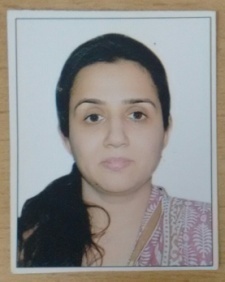 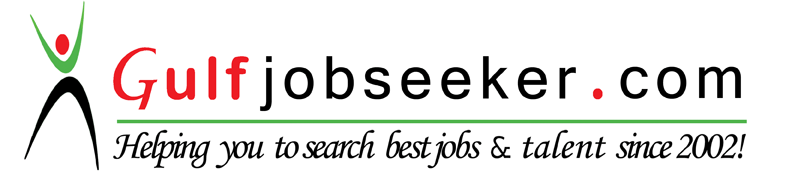 Contact HR Consultant for CV No: 2040474 E-mail: response@gulfjobseekers.comWebsite: http://www.gulfjobseeker.com/employer/cvdatabasepaid.php Objective :To conduct Grooming sessions and help individuals develop their Personality and Soft skills .To conduct training  and develop modules for Products and Sales ,Retail etc. To enter the world of training, and reach out to as many organizations, imparting learning and creativity as life tools.Have substantial experience in conducting job interviews and   recruitment.Have conducted sales training in LIC TATA AIG BAJAJ ALLIANCE.Skills & AbilitiesV tech- Language Skills –Email EtiquetteTCS- Story  Telling for employees” kidsContent Development, Sales  for Automobile  IndustriesMock Sessions for Interviews, Verbal Ability for CAT students IELTS, TOEFL SPOKEN ENGLISH  PTA member at  Sophia High School PRCI  Member, Fold MemberExperienceEducationspoken Trainer for Institutes—PRAKRUTI BANWASI ,VETA,EDURITELEADERSHP ABILITY:Anchoring  Progammes for my Residential premises like quizzes ,gamesConducted Charity Bazaar for Sindhi AssociationReferences